Okulumuz Rehber Öğretmeni Şeyma ATAŞ tarafından öğrencilere büyük değişimler küçük dokunuşlarla başlar diyerek başlatılan TBM programı dahilinde madde bağımlılığı semineri verildi. Öğrencilere bağımlılık yapıcı maddelerin neler olduğu, bağımlılığın kişiye zararları, kişide nasıl oluştuğu ve süreci, 'hayır' diyebilmenin önemi ve arkadaş secimi hakkında bilgi verildi. Seminer öğrencilerin sorularıyla sonlandırıldı.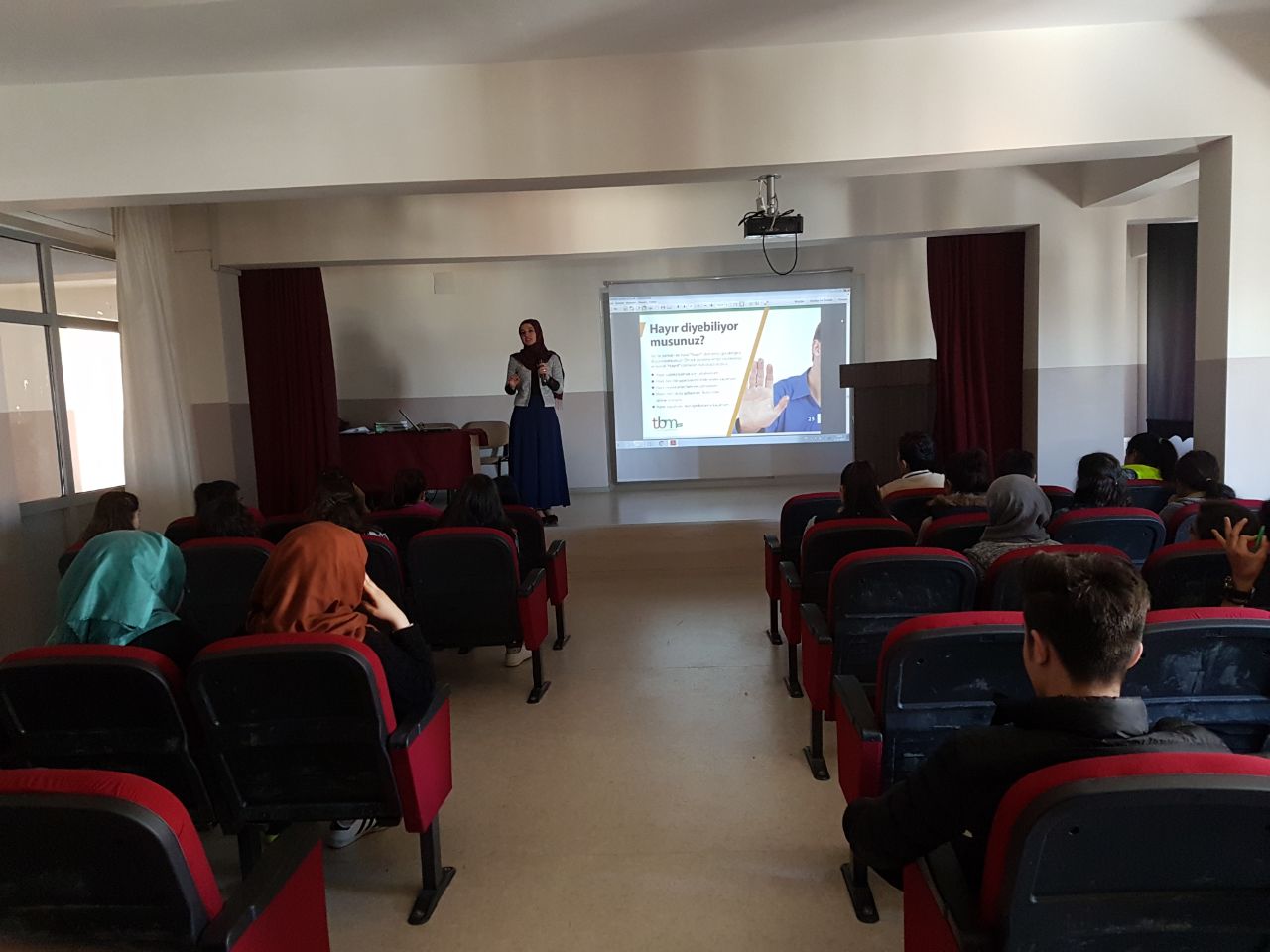 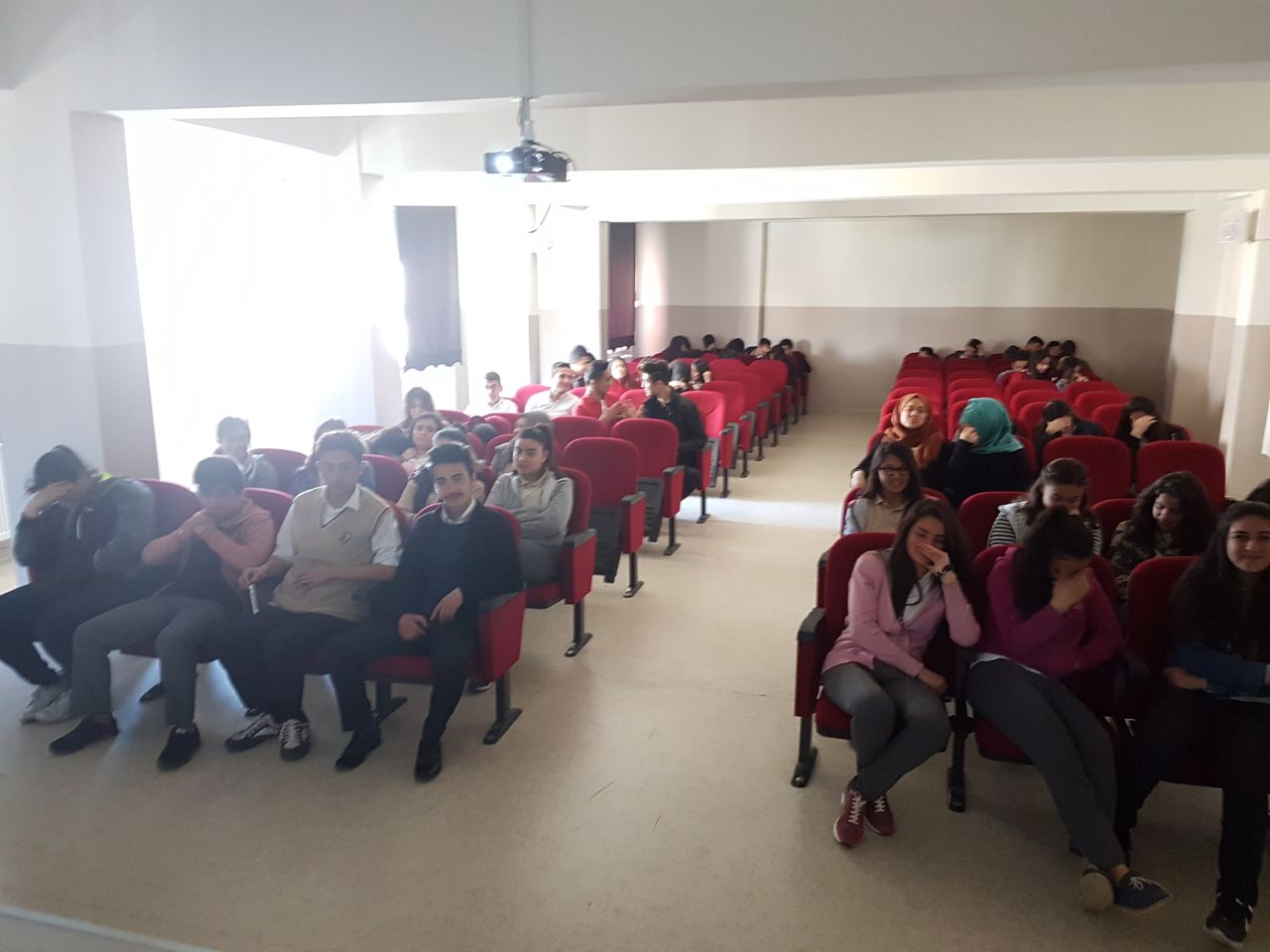 